О мерах по предупреждению гибели людей на воде в период купального сезона 2020 года на территорииСтаронижестеблиевского сельского поселенияКрасноармейского районаРуководствуясь Федеральным законом от 6 октября 2003 года № 131-ФЗ «Об общих принципах организации местного самоуправления в Российской Федерации», в целях недопущения гибели людей на воде и предотвращения инфекционных заболеваний, связанных с купанием в запрещенных местах                     п о с т а н о в л я ю:1. Принять меры по обеспечению безопасности людей у водоемов:1.1. Запретить купание в открытых водоемах, находящихся на территории Старонижестеблиевского сельского поселения Красноармейского района.1.2. Ведущему специалисту по развитию малых форм хозяйствования  администрации Старонижестеблиевского сельского поселения Красноармейского района, уполномоченной на решение задач по ГО и ЧС Старонижестеблиевского сельского поселения Красноармейского района Арутюновой И.Н. актуализировать планы взаимодействия, состав и порядок использования сил и средств, предназначенных для поиска и спасения людей, терпящих бедствие на воде.1.3. Ведущему специалисту по развитию малых форм хозяйствования  администрации Старонижестеблиевского сельского поселения Красноармейского района, уполномоченной на решение задач по ГО и ЧС Старонижестеблиевского сельского поселения Красноармейского района Арутюновой И.Н. установить запрещающие знаки и аншлаги в несанкционированных местах купания.1.4. Ведущему специалисту по развитию малых форм хозяйствования  администрации Старонижестеблиевского сельского поселения Красноармейского района, уполномоченной на решение задач по ГО и ЧС Старонижестеблиевского сельского поселения Красноармейского района Арутюновой И.Н.  с 15 мая по 29 мая 2020 года провести разъяснительную, профилактическую, агитационно-пропагандистскую работу с воспитателями оздоровительных площадок, председателями квартальных комитетов об опасности купания в открытых водоемах.1.5. Назначить ответственным за выполнение комплекса необходимых ме-2роприятий по предупреждению гибели и травматизма людей на воде ведущего специалиста по развитию малых форм хозяйствования администрации Старонижестеблиевского сельского поселения Красноармейского района, уполномо-ченной на решение задач по ГО и ЧС Старонижестеблиевского сельского поселения Красноармейского района Арутюнову Инну Николаевну.2. Ведущему специалисту по развитию малых форм хозяйствования  администрации Старонижестеблиевского сельского поселения Красноармейского района, уполномоченной на решение задач по ГО и ЧС Старонижестеблиевского сельского поселения Красноармейского района Арутюновой И.Н. с 15 мая по 31 августа 2020 года организовать и обеспечить проведение регулярного мониторинга стихийно возникающих мест массового отдыха граждан на воде, расположенных на территории Старонижестеблиевского сельского поселения Красноармейского района, для своевременного принятия мер по обеспечению безопасности людей на водных объектах:2.1. Рекомендовать хуторским казачьим обществам «Старонижестеблиевское» (Агарко Д.В.) и «Гарькушин кордон» (Шепель А.С.) совместно с представителем администрации проводить рейдовые мероприятия для выявления и пресечения создания стихийных мест купания.2.2. Ведущему специалисту по развитию малых форм хозяйствования  администрации Старонижестеблиевского сельского поселения Красноармейского района, уполномоченной на решение задач по ГО и ЧС Старонижестеблиевского сельского поселения Красноармейского района Арутюновой И.Н. с 15 мая по 31 августа 2020 проводить еженедельный анализ информации о состоянии дел по обеспечению безопасности отдыха людей на водных объектах в пределах Старонижестеблиевского сельского поселения Красноармейского района для оперативного принятия мер по ликвидации выявленных недостатков.3. Контроль за выполнением настоящего постановления возложить на заместителя главы Старонижестеблиевского сельского поселения Красноармейского района Е.Е.Черепанову.4. Постановление вступает в силу со дня его обнародования.ГлаваСтаронижестеблиевского сельского поселения Красноармейского района							   В.В. Новак                                        ПриложениеУТВЕРЖДЕН   постановлением администрацииСтаронижестеблиевскогосельского поселенияКрасноармейского районаот ____15.05.2020__ № _51____СОСТАВкомиссии по выявлению и пресечению создания стихийных мест купанияна территории Старонижестеблиевского сельского поселенияКрасноармейского района.Ведущий специалист по развитию малых форм хозяйствованияуполномоченный на решение задачпо ГО и ЧС Старонижестеблиевского сельского поселения Красноармейского района                                                          И.Н. Арутюнова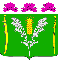 АДМИНИСТРАЦИЯСТАРОНИЖЕСТЕБЛИЕВСКОГО СЕЛЬСКОГО ПОСЕЛЕНИЯ КРАСНОАРМЕЙСКОГО РАЙОНАПОСТАНОВЛЕНИЕАДМИНИСТРАЦИЯСТАРОНИЖЕСТЕБЛИЕВСКОГО СЕЛЬСКОГО ПОСЕЛЕНИЯ КРАСНОАРМЕЙСКОГО РАЙОНАПОСТАНОВЛЕНИЕАДМИНИСТРАЦИЯСТАРОНИЖЕСТЕБЛИЕВСКОГО СЕЛЬСКОГО ПОСЕЛЕНИЯ КРАСНОАРМЕЙСКОГО РАЙОНАПОСТАНОВЛЕНИЕ«__15___»__05____2020 г.№ ____51___станица Старонижестеблиевскаястаница Старонижестеблиевскаястаница СтаронижестеблиевскаяЧерепановаЕлена Егоровна- заместитель главы Старонижестеблиевского сельского поселения Красноармейского района, председатель комиссииЛысенкова Елена Сергеевна- ведущий специалист по делам несовершеннолетним администрации Старонижестеблиевского сельского поселения Красноармейского района, заместитель председателяАрутюноваИнна Николаевна- ведущий специалист, уполномоченный на решение задач по ГО и ЧС Старонижестеблиевского сельского поселенияКрасноармейского районаЧлены комиссии:по согласованию- казак Старонижестеблиевского хуторского казачьего обществапо согласованию- казак хуторского казачьего общества "Гарькушин кордон"